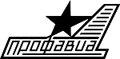 ЦЕНТРАЛЬНЫЙ КОМИТЕТ ПРОФСОЮЗАПРЕЗИДИУМПОСТАНОВЛЕНИЕот 15 декабря 2010 года		г. Москва			№ 25-4О выполнении постановленияVI пленума ЦК профсоюза№ VI-2 от 30 октября 2008 года«О действиях профсоюза в условияхфинансового кризиса в Российской Федерации»Данное постановление пленум ЦК профсоюза принимал в условиях, когда со стороны работодателей, несмотря на антикризисные действия Правительства РФ, уже предпринимались шаги преодоления кризисных ситуаций за счет ущемления прав и интересов работников. Особой «популярностью» пользовались такие меры, как введение режима неполного рабочего времени с оплатой пропорционально отработанному времени, пересмотр премиальных выплат в сторону их снижения, угроза массовых увольнений работников, нарушение сроков выплаты заработной платы.Пленум ЦК профсоюза обязал профсоюзные организации проводить еженедельный мониторинг влияния кризиса в целях получения полной и объективной информации, своевременной оценки негативных последствий и принятия мер по их минимизации.Ход выполнения постановления, текущая ситуация и действия профсоюзных организаций рассматривались на президиуме ЦК профсоюза в декабре 2008 года, в феврале и октябре 2009 года, в феврале 2010 года (введен ежемесячный мониторинг). В апреле 2009 года пленум ЦК профсоюза одобрил обращение Координационного комитета солидарных действий профсоюза к работодателям, первичным профсоюзным организациям, Центральному комитету профсоюза с предложениями по преодолению кризисных последствий.Весь период финансово-экономического кризиса территориальные и первичные организации профсоюза систематически на заседаниях коллегиальных органов анализировали ситуацию, складывающуюся на предприятиях, рассматривали деятельность профсоюзных организаций в данных социально-экономических условиях.В настоящее время ситуацию в авиационной промышленности следует рассматривать с учетом ключевых характеристик в Российской экономике. Индекс промышленного производства в РФ за 9 месяцев 2010 года составил 108,9%; среднемесячная начисленная заработная плата одного работника возросла на 7,2%; индекс потребительских цен составил 106,2%.В авиационной промышленности производство товарной продукции составило 116,3%; средняя заработная плата возросла на 11,2%; остановлено снижение численности работающих (99,2%), задолженность по выплате заработной платы в отрасли носит единичный характер и составляет 49 млн рублей.Экономическое восстановление в отрасли явно наметилось, однако нельзя не учитывать то, что последствия кризиса в определенной мере продолжают сказываться.В то же время тяжелая социально-экономическая ситуация на отдельных предприятиях связана не столько с преодолением кризисных явлений, сколько с состоянием политики государства в отношении производства авиационной техники, а также намерением работодателей за счет снижения численности оптимизировать производство и тем самым увеличить производительность труда.Президиум ЦК профсоюза п о с т а н о в л я е т:В связи с тем, что основные проявления кризиса, такие как падение объемов производства, задержка выплаты заработной платы, переход на режим неполного рабочего времени на предприятиях авиационной промышленности преодолены, считать дальнейшее проведение мониторинга последствий финансово-экономического кризиса нецелесообразным и отменить ежемесячное представление соответствующей информации в ЦК профсоюза.Территориальным и первичным организациям профсоюза:- сравнить результаты, достигнутые на предприятиях авиационной промышленности в 2009-2010 годах с прогнозными экономическими планами, обеспечить в сложившихся условиях наиболее полную защиту прав и интересов работников – членов профсоюза, в том числе с использованием предстоящих переговоров по заключению новых или внесению изменений в действующие коллективные договоры;- информировать ЦК профсоюза о принятии работодателями действий, которые отрицательно влияют на социально-экономическое положение трудовых коллективов.Председатель профсоюза							Н. К. Соловьев